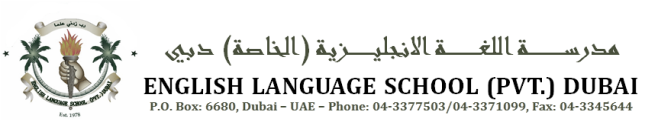    Physical Education Department Scheme of Work for 2019-2020 3rd Term Academic Session. Plan DATE: SUNDAY, 22/3/2020   NOTE: Some planned activities may change if the issue on Covid_19 is resolved sooner than expected and the distance learning program  is  pulled off by KHDA or MOE Dubai, or if being  advised to stop by the school management._Mr. MD. Atif (V.P and Acting principal)      H.O.S Girls/Boys                           Ms. AssumptaRosalie(PE Teacher & planner).               MS. R. Desai H.O.S A.levels                       _____________________                              ______________                            _______________________________                          ____________________WEEKTOPIC.LEARNING OBJECTIVESLEARNING TASK ACTIVITIES OR EXAMPLESPOINTS TO NOTE/DIFFERENTIATIONWeek 122-26 march2020OrientationOrientation is organized for setting up Rules and Instructions for the term 3 distance learning in PE.Students will also learn how to use technology for learning and assessment of the subject.Warm-up, from a workout app, power point or video displayed by the teacher.A presentation of how the class will be run will be given to students by the teacher. The students’ questions will be entertained, and then a survey link is provided to collect feedback from the students.Survey link for feedback is given to students. Students are allowed to give their view on the process of learning PE indoors and the necessary benefit of physical education towards the #covid_19 epidemic movement limitation.Week 2&329th march to 9th April2020 Badminton At the end of the weeks lesson the students will learn or be able to;Definition of badmintonList the resources used in playing the badminton game.Identify and classify the various types /ways of playing the badminton game.Compare the mini and max group in the badminton games.Analyze the types of serve and shots skills in the badminton game.Warm-up activity led by the teacher from workout app, PowerPoint or video.Presentation of the learning objectives and lesson outcomes using PowerPoint, video and live discussion (in the Ms.Teams/Zoom/Goggle hangout) with the students. Also the use of other technological learning aid is required depending on the age group, learning style and learning abilities of the students. The students will be given quiz and test to assess their ability and knowledge of the lesson topic.Students who lack knowledge on the use of technology will get special training from the teacher on how to go about their work.Week 4&512 to 23 April  2020 FootballAt the end of the weeks lesson the students will learn or be able to;Definition of football/soccer gameIdentify and classify the various areas or sides involved for playing the football game.How to design and analyze the “faults and offences” in the football game.Warm-up activity led by the teacher/a student from workout app, PowerPoint or video.Presentation of the learning objectives and lesson outcomes using PowerPoint, video and live discussion (in Teams/Zoom/Goggle hangout ) with the students. Also the use of other technological learning aid is required depending on the age group, learning style and learning abilities of the studentsThe students will be given a test to assess their ability and knowledge of the lesson topic. Students who lack knowledge on the use of technology will get special training from the teacher on how to go about their work.Week626th - 30th  April 2020Recap/review from week 2-5 topics.For  this week the students will  relearn;The Areas that they have difficulty in learning about badminton.The Areas that they have difficulty in learning about football.Retake test of the topics they couldn’t score up to average or their desired ability.Warm-up activity led by one of the student/ the teacher from workout app, PowerPoint or video.Presentation of the learning objectives and lesson outcomes using PowerPoint, video and live discussion (in Teams/Zoom/Goggle hangout) with the students. Also the use of other technological learning aid is required depending on the age group, learning style and learning abilities of the studentsThe students who wish to re-write the test will be given a re-test to help them reach the required attainment set by the teacher, and as well for them to get their best score for topic.Week 73-7 may,2020Mid-term breakNote : all lesson materials are shared in the goggle classroom , and the quiz and test links are also in the edupage.Week 8&910 -21 May, 2020 BasketballAt the end of the weeks lesson the students will learn or be able to;Definition of basketballList & Identify the major skills required in playing basketball. Compare and distinguish the various scoring points/positions in the basketball game.Explore reasons why it is mandatory for all basketball players to learn the scoring skillWarm-up activity led by the teacher from workout app, PowerPoint or video.Presentation of the learning objectives and lesson outcomes using PowerPoint, video and live discussion (in Teams/Zoom/Goggle hangout) with the students. Also the use of other technological learning aid is required depending on the age group, learning style and learning abilities of the studentsThe students will be given a test to assess their ability and knowledge of the lesson topic.Students who lack knowledge on the use of technology will get special training from the teacher on how to go about their work.Week 10&1124th may to 4th June2020Volleyball At the end of the weeks lesson the students will learn or be able to;Recall the definition of volleyballIdentify and classify the various types /ways of serving (service) used in playing the volleyball game.Compare and analyze the “float serve and the jump float serve” in the volleyballWarm-up activity led by one of the student/ the teacher from workout app, PowerPoint or video.Presentation of the learning objectives and lesson outcomes using PowerPoint, video and live discussion (in Teams/Zoom/Goggle hangout) with the students. Also the use of other technological learning aid is required depending on the age group, learning style and learning abilities of the studentsThe students will be given a test to assess their ability and knowledge of the lesson topic.Students who lack knowledge on the use of technology will get special training from the teacher on how to go about their work.Week 127-11th June 2020Recap/review from week 8-11.For  this week the students will  relearn;The Areas that they have difficulty in learning about basketball.The Areas that they have difficulty in learning about volleyball.Retake test of the topics they couldn’t score up to average or their desired ability.Warm-up activity led by the teacher from workout app, PowerPoint or video.Presentation of the learning objectives and lesson outcomes using PowerPoint, video and live discussion (in Teams/Zoom/Goggle hangout) with the students. Also the use of other technological learning aid is required depending on the age group, learning style and learning abilities of the studentsThe students who wish to re-write the test will be given a re-test to help them reach the required attainment set by the teacher, and as well for them to get their best score for topic.Week 13&1414th to 24 June 2020School Revision      &Examination  WeekNote : all lesson materials are shared in the Google classroom , and the quiz and test links are also in the EduPage.